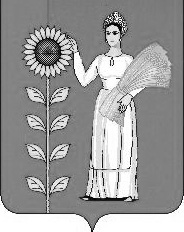 СОВЕТ ДЕПУТАТОВ СЕЛЬСКОГО ПОСЕЛЕНИЯТИХВИНСКИЙ СЕЛЬСОВЕТДобринского муниципального района Липецкой областиРоссийской Федерации28-я сессия VI созываР Е Ш Е Н И Е23.12.2022 г.               д.Большая Плавица                     № 111– рс  О Порядке предоставления иных межбюджетных трансфертов из бюджета сельского поселения Тихвинский сельсовет Добринского муниципального района Липецкой области         В соответствии со статьями 9 и 142.5 Бюджетного кодекса Российской Федерации, Федеральным законом от 06.10.2003 N 131-ФЗ "Об общих принципах организации местного самоуправления в Российской Федерации», Уставом сельского поселения, Совет депутатов сельского поселения Тихвинский сельсоветРЕШИЛ:     1.Принять Порядок предоставления иных межбюджетных трансфертов из бюджета сельского поселения Тихвинский сельсовет Добринского муниципального района Липецкой области (прилагается).      2.Направить указанный нормативно-правовой акт главе сельского поселения для подписания и официального обнародования.     3.Настоящее решение вступает в силу со дня его официального обнародования.Председатель Совета депутатов                                                                                     сельского поселения                                                                                                                     Тихвинский сельсовет                                                         В.И.МакаричеваПринят 	 Решением Совета депутатов сельского поселения Тихвинский сельсоветДобринского муниципального районаЛипецкой области Российской Федерации № 111 - рс от 23.12.2022 г.Порядок предоставления иных межбюджетных трансфертов из бюджета сельского поселения Тихвинский сельсовет Добринского муниципального района Липецкой области1. Общие положенияНастоящим Порядком, принятым в соответствии  со статьями 9 и 142.5 Бюджетного кодекса Российской Федерации, частью 4 статьи  65 Федерального закона от 6 октября 2003 г.  № 131-ФЗ  «Об общих принципах организации местного самоуправления в Российской   Федерации», Уставом  сельского поселения Тихвинский сельсовет (далее – сельское поселение), Положением  о  бюджетном процессе в сельском поселении Тихвинский сельсовет Добринского муниципального района Липецкой области, принятым решением Совета депутатов от 08.07.2020г. № 236-рс устанавливается порядок и условия предоставления иных межбюджетных трансфертов из бюджета сельского поселения бюджету Добринского  муниципального района Липецкой области (далее – муниципальный район)2. Порядок и условия  предоставления иных межбюджетных трансфертов2.1. Целью  предоставления иных межбюджетных трансфертов  из бюджета сельского поселения бюджету муниципального района является финансовое обеспечение переданных органами местного самоуправления сельского поселения органам местного самоуправления муниципального района полномочий по решению вопросов местного значения, установленных в соответствии с Федеральным законом от 6 октября 2003 г. № 131-ФЗ «Об общих принципах местного самоуправления в Российской Федерации», законами Липецкой области в соответствии с заключаемыми соглашениями; иные случаи, установленные законодательством Российской Федерации, законодательством Липецкой области и (или) муниципальными правовыми актами муниципального района.2.2. Предоставление иных межбюджетных трансфертов из бюджета сельского поселения бюджету муниципального района осуществляется за счет доходов бюджета сельского поселения.2.3.  Иные  межбюджетные  трансферты из бюджета  сельского поселения бюджету муниципального района отражаются в доходной части бюджета муниципального района согласно классификации доходов бюджетов и в расходной части бюджета сельского поселения согласно классификации расходов бюджетов Бюджетной системы Российской Федерации.2.4. Иные межбюджетных трансферты из бюджета сельского поселения бюджету муниципального района предоставляются, в том числе, в рамках реализации муниципальных программ и ведомственных целевых программ сельского поселения.2.5. Условия предоставления и расходования иных межбюджетных трансфертов  устанавливаются  муниципальными правовыми актами  администрации сельского поселения Тихвинский сельсовет (далее – Администрация).2.6. Расчёт объёма иных межбюджетных трансфертов из бюджета               сельского поселения бюджету муниципального района производится в соответствии с методикой согласно приложению к настоящему Порядку.2.7.  Объем  иных   межбюджетных  трансфертов   утверждается   в     решении о бюджете сельского поселения Тихвинский сельсовет на очередной финансовый год (очередной финансовый год и плановый  период) или посредством внесения изменений в решение о бюджете сельского поселения Тихвинский сельсовет на очередной финансовый год (очередной финансовый год и плановый  период) или путем внесения изменений в сводную бюджетную роспись расходов бюджета сельского поселения Тихвинский сельсовет.2.8.   Иные межбюджетные трансферты из бюджета сельского поселения бюджету муниципального района предоставляются в пределах суммы, утвержденной решением о бюджете сельского поселения на очередной финансовый год (очередной финансовый год и плановый  период) и в соответствии с решением  Совета депутатов сельского поселения Тихвинский сельсовет.2.9. Иные межбюджетные трансферты из бюджета сельского поселения предоставляются  бюджету муниципального района на основании соглашений, заключенных между Администрацией и администрацией Добринского муниципального района Липецкой области (далее – Администрация района) в соответствии с решением Совета депутатов сельского поселения Тихвинский сельсовет. 2.10. Соглашение   о  предоставлении    иных    межбюджетных   трансфертов из бюджета сельского поселения бюджету муниципального района должно содержать следующие положения:1) основание заключения соглашения;2) целевое назначение иных межбюджетных трансфертов;3) условия предоставления и расходования иных межбюджетных трансфертов;4) объем бюджетных ассигнований, предусмотренных на предоставление иных межбюджетных трансфертов; 5) порядок определения ежегодного объема иных межбюджетных трансфертов6) порядок перечисления иных межбюджетных трансфертов;7) сроки действия соглашения  и порядок прекращения его действия, в том числе досрочного; 8) порядок осуществления контроля за соблюдением условий, установленных для предоставления и расходования межбюджетных трансфертов;9) сроки и порядок представления отчетности об использовании иных межбюджетных трансфертов;10)  финансовые санкции за неисполнение соглашения;11) иные условия.2.11. Порядок заключения соглашений определяется уставом сельского поселения Тихвинский сельсовет и (или) нормативными правовыми актами  Совета депутатов сельского поселения Тихвинский сельсовет.2.12.  Подготовка проекта соглашения о предоставлении иных межбюджетных трансфертов бюджету муниципального района осуществляется главным распорядителем средств бюджета сельского поселения Тихвинский сельсовет, производящим перечисление иных межбюджетных трансфертов.2.13. Иные межбюджетные трансферты из бюджета сельского поселения предоставляются после заключения соглашения с Администрацией района в сроки указанные в соглашении.2.14.  Иные межбюджетные трансферты из бюджета сельского поселения перечисляются в бюджет муниципального района путем зачисления денежных средств на счет Администрации района, открытый в органе, осуществляющем казначейское исполнение бюджета Добринского муниципального района Липецкой области.2.15. Операции по остаткам иных межбюджетных трансфертов, не использованных по состоянию на 1 января очередного финансового года, осуществляются в порядке, установленном Администрацией в соответствии с пунктом 5 статьи 242 Бюджетного кодекса Российской Федерации. 2.16. Иные межбюджетные трансферты подлежат возврату в бюджет сельского поселения в случаях:- выявления их нецелевого использования;- непредставления отчетности Администрацией района;	- представления недостоверных сведений в отчетности.2.17.  В случае невозврата иных межбюджетных трансфертов муниципальным районом в добровольном порядке указанные средства подлежат взысканию в бюджет сельского поселения в установленном Администрацией порядке.3.  Контроль и отчетность за использованием иных межбюджетных трансфертов3.1. Органы местного самоуправления муниципального района несут ответственность за целевое использование иных межбюджетных трансфертов, полученных из бюджета сельского поселения и достоверность представляемых отчетов об их использовании.3.2. Контроль за использованием иных межбюджетных трансфертов осуществляют Администрация и (или) главные распорядители (распорядители) средств бюджета сельского поселения.3.3. Отчет об использовании иных межбюджетных трансфертов представляется Администрацией района в порядке и по форме, установленным Администрацией.Глава сельского поселенияТихвинский сельсовет	     А.Г.Кондратов	Приложениек Порядку предоставления иных межбюджетных трансфертов из бюджета сельского поселения Тихвинский сельсоветДобринского муниципального районаЛипецкой областиМетодикарасчета    объема   иных    межбюджетных трансфертов, предоставляемых     из бюджета сельского поселения Тихвинский сельсовет бюджету Добринского муниципального района Липецкой областиРазмер межбюджетных трансфертов передаваемых из бюджета сельского поселения Тихвинский сельсовет в бюджет Добринского муниципального района Липецкой области на осуществление полномочия на содержанию специалиста по осуществлению контроля над исполнением бюджета поселения определяется по формуле:Мбт = (ФОТмес. + (ФОТмес. х Стр.Вз.)) х Км, гдеМбт - межбюджетные трансферты, передаваемые из бюджета сельского поселения Тихвинский сельсовет в бюджет Добринского муниципального района Липецкой области на осуществление полномочия на содержанию специалиста по осуществлению контроля над исполнением бюджета поселения;ФОТ мес. - долевая часть фонда оплаты труда сотрудника в месяц;Стр.Вз. - начисления страховых взносов на фонд оплаты труда сотрудника в соответствии с законодательством Российской Федерации;Км- количество месяцев осуществления полномочий.При осуществлении расчетов в рамках настоящей методики допускаются математические округления данных.Размер межбюджетных трансфертов передаваемых из бюджета сельского поселения Тихвинский сельсовет в бюджет Добринского муниципального района Липецкой области на осуществление полномочия по сопровождению информационных систем и программного обеспечения исполнения бюджета поселения определяется по формуле:Мбт = (ФОТмес. + (ФОТмес. х Стр.Вз.)) х Км, гдеМбт - межбюджетные трансферты, передаваемые из бюджета сельского поселения Тихвинский сельсовет в бюджет Добринского муниципального района Липецкой области на осуществление полномочия на содержанию специалиста по осуществлению контроля над исполнением бюджета поселения;ФОТ мес. - долевая часть фонда оплаты труда сотрудника в месяц;Стр.Вз. - начисления страховых взносов на фонд оплаты труда сотрудника в соответствии с законодательством Российской Федерации;Км- количество месяцев осуществления полномочий.При осуществлении расчетов в рамках настоящей методики допускаются математические округления данных.Размер межбюджетных трансфертов передаваемых из бюджета сельского поселения Тихвинский сельсовет в бюджет Добринского муниципального района Липецкой области на осуществление полномочия по осуществлению внешнего муниципального финансового контроля определяется по формуле:Мбт = (ФОТмес. + (ФОТмес. х Стр.Вз.)) х Км, гдеМбт - межбюджетные трансферты, передаваемые из бюджета сельского поселения Тихвинский сельсовет в бюджет Добринского муниципального района Липецкой области на осуществление полномочия по осуществлению внешнего муниципального финансового контроля;ФОТ мес. - долевая часть фонда оплаты труда сотрудника в месяц;Стр.Вз. - начисления страховых взносов на фонд оплаты труда сотрудника в соответствии с законодательством Российской Федерации;Км- количество месяцев осуществления полномочий.При осуществлении расчетов в рамках настоящей методики допускаются математические округления данных.Размер межбюджетных трансфертов передаваемых из бюджета сельского поселения Тихвинский сельсовет в бюджет Добринского муниципального района Липецкой области на осуществление полномочия по созданию условий для организации досуга и обеспечения жителей поселения услугами организаций культуры определяется по формуле:W=(R+K)xN , гдеW - объем трансфертов бюджету Добринского муниципального района Липецкой области  R - месячные затраты на текущие расходы ( коммунальные услуги, услуги связи, расходы по содержанию имущества)      К- заработная плата с начислениями, N - количество месяцев осуществления полномочий.При осуществлении расчетов в рамках настоящей методики допускаются математические округления данных.      5. Размер межбюджетных трансфертов передаваемых из бюджета сельского поселения Тихвинский сельсовет в бюджет Добринского муниципального района Липецкой области на осуществление полномочия по осуществлению закупок товаров, работ, услуг конкурентными способами определения поставщиков (подрядчиков, исполнителей) определяется по формуле:Мбт = (ФОТмес. + (ФОТмес. х Стр.Вз.)) х Км, гдеМбт - межбюджетные трансферты, передаваемые из бюджета сельского поселения Тихвинский сельсовет в бюджет Добринского муниципального района Липецкой области на осуществление полномочия по осуществлению закупок товаров, работ, услуг конкурентными способами определения поставщиков (подрядчиков, исполнителей);ФОТ мес. - долевая часть фонда оплаты труда сотрудника в месяц;Стр.Вз. - начисления страховых взносов на фонд оплаты труда сотрудника в соответствии с законодательством Российской Федерации;Км- количество месяцев осуществления полномочийПри осуществлении расчетов в рамках настоящей методики допускаются математические округления данных.